MEDICAL HISTORYPatient Name: __________________________________________    Date of Birth: ____________________________Although dental personnel primarily treat the area in and around your mouth. Your mouth is a part of your entire body, health problems that you may have or medication that you may be taking, could have an important interrelationship with the dentistry you will receive. Thanks you for answering the following questions.PLEASE CHECK YES OR NO:Are you under physicians care now?   YES or  NO If yes, please explain_____________________________________Have you ever been hospitalized or had a major operation?  YES or  NO If yes, please explain_____________________________________Have you ever had a serious head or neck injury?  YES or  NO If yes, please explain_____________________________________Are you taking any medications, pills or drugs?  YES or  NO If yes, please explain_____________________________________Do you take or have you taken Phen-Fen or Redux?  YES or  NO If yes, please explain_____________________________________Have you ever taken Fosamax, Boniva, Actonel or any other medications containing bisphosphonates?  YES or  NO If yes, please explain________________________Are you on special diet?  YES or  NO If yes, please explain_____________________________________Do you use tobacco?  YES or  NO If yes, please explain (HOW MANY CIGARETTES PER DAY) _____________________________________ Do you use controlled substances?  YES or  NO If yes, please explain_____________________________________WOMEN:Are you Pregnant/Trying to get pregnant?  YES or  NO             Taking Oral Contraceptives?  YES or  NO                          Nursing?  YES or  NOAre you allergic to any of the following?  Aspirin     Penicillin     Codeine     Local Anesthetics     Acrylic     Metal     Latex     Sulfa OTHERS    If yes, explain_____________________________________________________________________________________________________Do you have or have you had any of the following?Have you ever had any serious illness not listed above?   YES or  NOIf YES, please explain: _____________________________________________________________________________________________________________________________________________________________________________________________________________________________________________________________To the best of my knowledge the questions on this form have been accurately answered. I understand that providing incorrect information can be dangerous to my (or patient’s) health. It is responsibility to inform the dental office of any changes in medical status.SIGNATURE OF PATIENT, PARENT OR GUARDIAN _____________________________________________    DATE _____________________________Diana Rodriguez, DMD2406 Bergenline Ave.Union City, NJ 07087http://www.dianarodriguezdmd.com/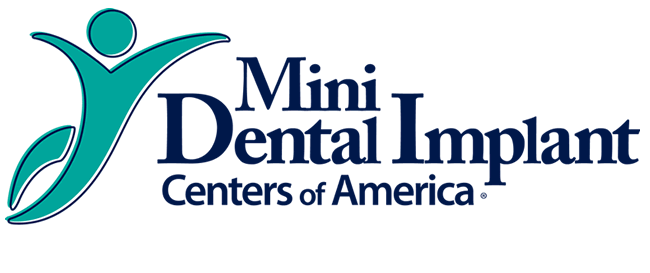 AIDS/HIV Positive YES  NOCortisone Medicine YES  NOHemophilia YES  NORadiation Treatments YES  NOAlzheimer’s Disease YES  NODiabetes YES  NOHepatitis A YES  NORecent Weight Loss YES  NOAnaphylaxis YES  NODrug Addiction YES  NOHepatitis B or C YES  NORenal Dialysis YES  NOAnemia YES  NOEasily Winded YES  NOHerpes YES  NORheumatism YES  NOAngina YES  NOEmphysema YES  NOHigh Blood Pressure YES  NOScarlet Fever YES  NOArthritis/Gout YES  NOEpilepsy or Seizures YES  NOHigh Cholesterol YES  NOShingles YES  NOArtificial Heart Valve YES  NOExcessive Bleeding YES  NOHives or Rash YES  NOSickle Cell Disease YES  NOArtificial Joint YES  NOExcessive Thirst YES  NOHypoglycemia YES  NOSinus Trouble YES  NOAsthma YES  NOFainting Spells/Dizziness YES  NOIrregular Heartbeat YES  NOSpine Bifida YES  NOBlood Disease YES  NOFrequent Cough YES  NOKidney Problems YES  NOStomach/Intestinal Disease YES  NOBlood Transfusion YES  NOFrequent Diarrhea YES  NOLeukemia YES  NOStroke YES  NOBreathing Problem YES  NOFrequent Headaches YES  NOLiver Disease YES  NOSwelling of Limbs YES  NOBruise Easily YES  NOGenital Herpes YES  NOLow Blood Pressure YES  NOThyroid Disease YES  NOCancer YES  NOGlaucoma YES  NOLung Disease YES  NOTonsillitis YES  NOChemotherapy YES  NOHay fever YES  NOMitral Valve Prolapse YES  NOTuberculosis YES  NOChest Pains  YES  NOHeart Attack/Failure YES  NOOsteoporosis YES  NOTumors Growths YES  NOCold Sores/Fever Blisters YES  NOHeart Murmur YES  NOPain in Jaw Joints YES  NOUlcers YES  NOCongenital Heart Disorder YES  NOHeart Pacemaker YES  NOParathyroid Disease YES  NOVenereal Disease YES  NOConvulsions YES  NOHeart Trouble/Disease YES  NOPsychiatric Care YES  NOYellow Jaundice YES  NO